West Yorkshire Area Team 2014/15 Patient Participation Enhanced Service – Reporting TemplatePractice Name:  Newland SurgeryPractice Code:  B87033Signed on behalf of practice:  J. slam          	Date:30/3/15Signed on behalf of PPG:		Cynthia Sykes	Date: 30/3/15Prerequisite of Enhanced Service – Develop/Maintain a Patient Participation Group (PPG)Review of patient feedbackAction plan priority areas and implementationProgress on previous yearsIf you have participated in this scheme for more than one year, outline progress made on issues raised in the previous year(s):PPG Sign OffDoes the Practice have a PPG?    YES Does the Practice have a PPG?    YES Method of engagement with PPG: Face to face, Email, Other (please specify) Face to Face and EmailMethod of engagement with PPG: Face to face, Email, Other (please specify) Face to Face and EmailNumber of members of PPG: 10Number of members of PPG: 10Detail the gender mix of practice population and PPG:Detail of age mix of practice population and PPG: 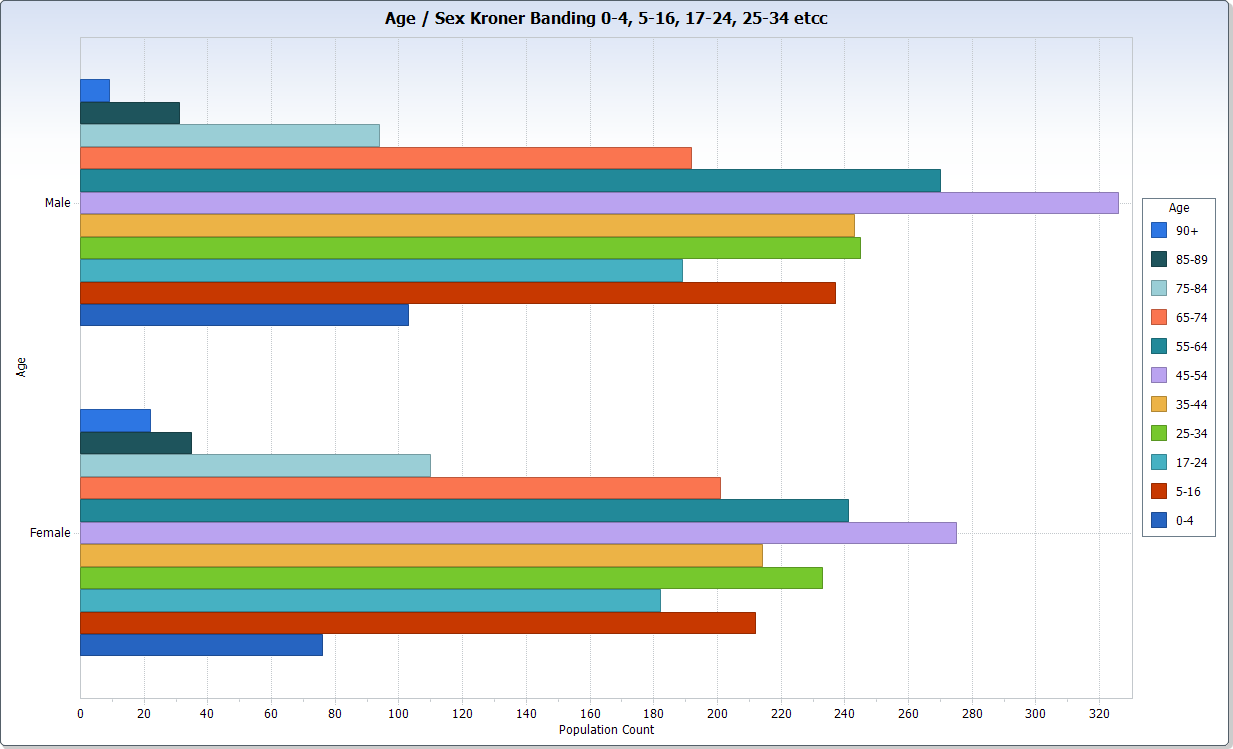 Detail the ethnic background of your practice population and PRG: Detail the ethnic background of your practice population and PRG: Describe steps taken to ensure that the PPG is representative of the practice population in terms of gender, age and ethnic background and other members of the practice population:There is substantial variation between the group and the practice profile. The practice has been trying extensively to recruit new members. We have used a variety of methods to recruit and are still continuing to advertise and recruit more members.The practice has tried to ensure the PPG is representative using the following methods:Posters displayed around the surgeryDoctors requesting patients during consultationNurses requesting patients during consultationMidwife : requesting mothers to be, during antenatal clinicsLocal Parent Craft & Mums & Tots Group ; Practice Midwife Given PRG posters to display on notice board.Health Visitor has been requested to try and see if she can encourage mothers with childrenLink on practice website encouraging patientsReceptionists asking patients directlyPosters requesting patients to join the group virtually has also been displayed.Recruitment question regarding PPG in survey questionnaireDescribe steps taken to ensure that the PPG is representative of the practice population in terms of gender, age and ethnic background and other members of the practice population:There is substantial variation between the group and the practice profile. The practice has been trying extensively to recruit new members. We have used a variety of methods to recruit and are still continuing to advertise and recruit more members.The practice has tried to ensure the PPG is representative using the following methods:Posters displayed around the surgeryDoctors requesting patients during consultationNurses requesting patients during consultationMidwife : requesting mothers to be, during antenatal clinicsLocal Parent Craft & Mums & Tots Group ; Practice Midwife Given PRG posters to display on notice board.Health Visitor has been requested to try and see if she can encourage mothers with childrenLink on practice website encouraging patientsReceptionists asking patients directlyPosters requesting patients to join the group virtually has also been displayed.Recruitment question regarding PPG in survey questionnaireAre there any specific characteristics of your practice population which means that other groups should be included in the PPG? 
e.g. a large student population, significant number of jobseekers, large numbers of nursing homes, or a LGBT community? YES The practice does not have any PPG members under the age of 35 on the group at the moment. If you have answered yes, please outline measures taken to include those specific groups and whether those measures were successful:The practice has tried to encourage younger patients of the practice population to join the PPG by;Doctors requesting patients to join PPG during consultationNurses requesting patients to join PPG during consultationMidwife : requesting mothers to be, during antenatal clinicsReceptionists asking patients directlyRecruitment question regarding PPG in survey questionnaireThe practice had successfully recruited one patient under the age of 25 but the patient is no longer registered at the practice. Are there any specific characteristics of your practice population which means that other groups should be included in the PPG? 
e.g. a large student population, significant number of jobseekers, large numbers of nursing homes, or a LGBT community? YES The practice does not have any PPG members under the age of 35 on the group at the moment. If you have answered yes, please outline measures taken to include those specific groups and whether those measures were successful:The practice has tried to encourage younger patients of the practice population to join the PPG by;Doctors requesting patients to join PPG during consultationNurses requesting patients to join PPG during consultationMidwife : requesting mothers to be, during antenatal clinicsReceptionists asking patients directlyRecruitment question regarding PPG in survey questionnaireThe practice had successfully recruited one patient under the age of 25 but the patient is no longer registered at the practice. Outline the sources of feedback that were reviewed during the year:Any Comments/Compliments/Suggestions received in the Suggestion boxReview of Complaints to identify any themesPractice national SurveyPractice specific surveySpecific Issues raised by Practice staffHow frequently were these reviewed with the PRG? Some were reviewed at every PRG meeting and others as and when necessary.Priority area 1Description of priority area:To look at the option of texting patients to remind them about appointment times and to provide other patient related information.What actions were taken to address the priority?The practice is ready to implement the texting feature but subsequently NHS England announced that the free texting service that is available to practices will not be available any more as of 31st March 2015. This has been extended until the end of September 2015 until local CCGs decide on funding options for the future.  The practice will look at the options available in due course to determine the way forward once the CCG has clarified on funding options later in the year.Result of actions and impact on patients and carers (including how publicised):The above action point has not been implemented due to the above issue at the moment. The PRG group would like to carry this action point forward for next year.Priority area 2Description of priority area:To obtain more specific feedback from patients with regards to the problems patients are experiencing with the request and collection of repeat medication.What actions were taken to address the priority?Practice specific survey question developed by PRG regarding identifying repeat prescription problems patients are experiencing.Survey forms collected from patients and reviewed.Result of actions and impact on patients and carers (including how publicised):Survey results regarding repeat prescriptions did not highlight any specific problem areas that patients are experiencing.The practice has increased the number of days before a patient can request repeat medication in advance of due date upto 10 days. This is to allow more flexibility to patients and to reduce the number of rejected script requests because they have been requested early.  Priority area 3Description of priority area:To look at the options to provide an Ultrasound Scan Clinic at the surgery. This will be an additional service, which will benefit our patients as they will be able to have a Ultrasound scan closer to home. What actions were taken to address the priority?Ultrasound providers in the area contacted to discuss feasibility option of provision of Ultrasound Clinic within our own practice.Meetings held with Ultrasound provider Inspection of surgery by provider.Dates/times and room treatment room availability discussed with Ultrasound providerResult of actions and impact on patients and carers (including how publicised):Ultrasound Clinic at Newland Surgery has commenced.Patients satisfied with Scan undertaken locally closer to homePractice GPs referring patients into the ServiceReport signed off by PPG: YESDate of sign off: 30th March 2015How has the practice engaged with the PPG:The practice holds PRG meetings every two to three months and also communicates with its members via email.PRG Meetings are held at Newland Surgery. How has the practice made efforts to engage with seldom heard groups in the practice population?Patients in seldom heard groups have been approached directly but the practice has not been successful in attracting specific members i.e. mothers to be, young adults or teenagers etc..Has the practice received patient and carer feedback from a variety of sources?Yes – complaints, comments, suggestions, direct feedback and practice surveys Was the PPG involved in the agreement of priority areas and the resulting action plan?Yes the PRG group has agreed the priority areas and action plan  How has the service offered to patients and carers improved as a result of the implementation of the action plan?Yes as detailed above in priority areas.Do you have any other comments about the PPG or practice in relation to this area of work?The practice would like the PRG to be more representative of the practice population but is finding this to be difficult to achieve.